Sample Course Outline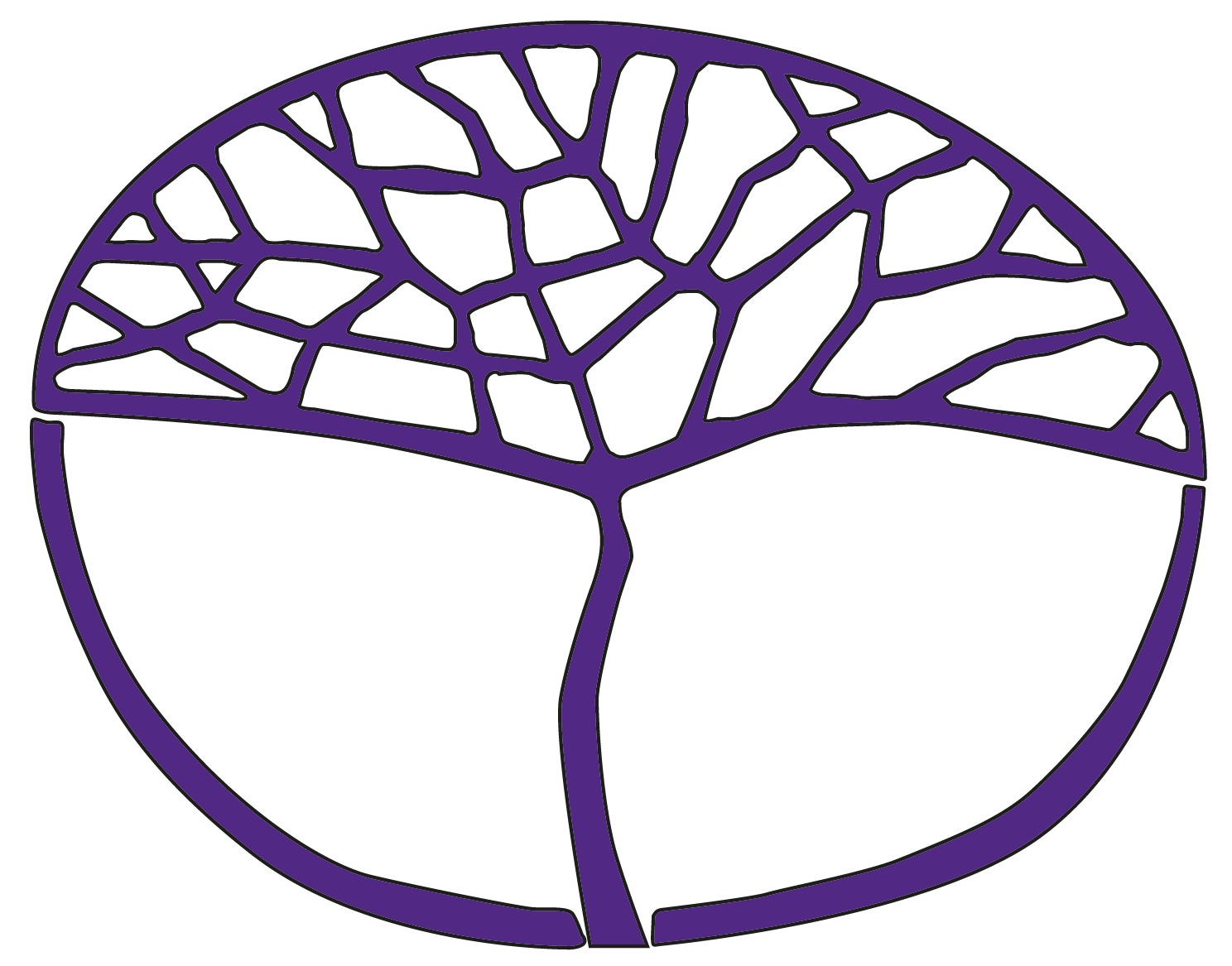 Health and Physical Education Preliminary Unit 3 and Unit 4Copyright© School Curriculum and Standards Authority, 2014This document – apart from any third party copyright material contained in it – may be freely copied, or communicated on an intranet, for non-commercial purposes in educational institutions, provided that the School Curriculum and Standards Authority is acknowledged as the copyright owner, and that the Authority’s moral rights are not infringed.Copying or communication for any other purpose can be done only within the terms of the Copyright Act 1968 or with prior written permission of the School Curriculum and Standards Authority. Copying or communication of any third party copyright material can be done only within the terms of the Copyright Act 1968 or with permission of the copyright owners.Any content in this document that has been derived from the Australian Curriculum may be used under the terms of the Creative Commons Attribution-NonCommercial 3.0 Australia LicenceDisclaimerAny resources such as texts, websites and so on that may be referred to in this document are provided as examples of resources that teachers can use to support their learning programs. Their inclusion does not imply that they are mandatory or that they are the only resources relevant to the course.Sample course outlineHealth and Physical Education – PreliminaryUnit 3 (notional timeframe only – may take up to a whole year)Unit 4 (notional timeframe only – may take up to a whole year)WeekKey teaching pointsContent1Two sessions per week, focused on:brainstorming and demonstrating rules through first game and reflectiondiscussing additional basic rules for a chosen sport/activitythe development of fundamental movement skillsfundamental movement skillscoordinated, balanced movement in individual activitiesskills to control an object in modified game situationsbasic rules and safety concepts when moving and interacting with others in a variety of activity settingsNote: The above content areas are ongoing and will be addressed throughout the practical skill development teaching and learning activities for two sessions per week.2–3Four sessions, focused on:what is a relationship?the definition of respectthe ways in which a person can show respectthe reasons why showing respect is importantrelationships and sexualitycharacteristics of healthy relationships, including self-respect and respect for others4–5Four sessions, focused on:techniques, practices and behaviour that will assist in maintaining positive relationshipsrelationships and sexualityways to support and maintain healthy relationships6–7Four sessions, focused on:what is puberty and adolescence?the various physical and emotional changes that a person may go through during pubertyrelationships and sexualityphysical and emotional changes associated with puberty and adolescence8–9Four sessions, focused on:a variety of healthy and unhealthy foodswhat makes food unhealthy?how does healthy food affect the body?Iiformation on food labelsinterpreting food labelsTask 1 due Week 8nutritionhealthy eatingconsumer health – labels and advertising10–11Four sessions, focused on:what is a communicable disease?common communicable diseasesways in which these diseases may affect the bodycommunicable diseasesidentify typesrisk factors12–13Four sessions, focused on:strategies to avoid contracting a communicable diseasereliable sources of help in dealing with a communicable diseaseTask 2 due Week 13communicable diseasesprevention (harm minimisation)where to go for help14Four sessions, focused on:various sources of reliable health informationTask 3 due Week 14asking questions about health from different sources, including teachers, school counsellor, healthcare professionals15Two sessions, focused on:Techniques a person can use in order to obtain required informationTask 4 due Week 15.use of multiple sources of reliable health informationWeekKey teaching pointsContent1Two sessions per week, focused on:brainstorming rules of the game and demonstrating rules through first game and reflectiondiscussing additional basic rules for a chosen sport/activitythe development of fundamental movement skillsthe role of rules in simple games and sports, and ways of playing games and activities safely, with an emphasis on:fairnessgame controlinjury preventionsafe and correct use of equipmentaccepting decisions of umpire, coach and/or captainextension of fundamental movement skills as applied to activities, such as:a range of individual and team gamesmodified sportsleisure and recreational activitiessimple game situationsroles of offensive and defensive positionsNote: The above content areas are ongoing and will be addressed throughout the practical skill development teaching and learning activities for two sessions per week.2–3Four sessions, focused on:what is a healthy lifestyle?how does a healthy lifestyle improve the way a person lives?what are some of things a person can do to make his or her lifestyle healthier?behaviours which support a healthy lifestyleactions (short and long term) that support and improve health 4–5Four sessions, focused on:categorising actions that support a healthy lifestylerecognising and practising positive actions in a variety of settingsbehaviours which support a healthy lifestylehealthy actions in different places, such as in the home, school, local park, shopping centres, leisure activities6Two sessions, focused on:the ways in which a person can become responsible for improving hir or her lifestylebehaviours which support a healthy lifestyletaking responsibility for health7–8Four sessions, focused on:recognising that places and behaviours can be healthy or unhealthylisting the benefits and consequences of a person’s actions in relation to healthy lifestyle choicesthe ways in which actions can have a negative impact on a healthy lifestyle and how these actions may be overcome and improvedTask 5 due Week 8behaviours which support a healthy lifestyleimpact on personal health from interactions with healthy and unhealthy places/behaviours9–11Six sessions, focused on:the ways in which a home, school or workplace can cause injurythe ways in which a home, school or workplace can be made saferbasic first aid, including dealing with injuriessafetyinjury prevention strategiesbasic first aid practices12–13Four sessions, focused on:various sources of health informationtechniques a person can use to ensure health information is accurate and appropriate Task 6 due Week 12Task 7 due Week 13asking questions about health from different sources, including teachers, school counsellor, healthcare professionals14–15Four sessions, focused on:researching a variety of sources of information and discussing appropriatenessTask 8 due Week 15.use of multiple sources of reliable health information